АДМИНИСТРАЦИЯ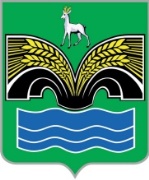 СЕЛЬСКОГО ПОСЕЛЕНИЯ Шилан МУНИЦИПАЛЬНОГО РАЙОНА Красноярский САМАРСКОЙ ОБЛАСТИПОСТАНОВЛЕНИЕот 08.05.2024 года № 27О предоставлении разрешения на условно разрешенный вид использования земельного участкаВ соответствии со статьей 39 Градостроительного кодекса Российской Федерации, статьей 28 Федерального закона от 06 октября 2003 года № 131-ФЗ «Об общих принципах организации местного самоуправления в Российской Федерации», Уставом сельского поселения Шилан муниципального района Красноярский Самарской области, ст. 15 Правил землепользования и застройки сельского поселения Шилан муниципального района Красноярский Самарской области, утвержденных решением Собрания представителей сельского поселения Шилан муниципального района Красноярский Самарской области от 24.12.2013 № 34, на основании заключения о результатах публичных слушаний от 07.05.2024 года и рекомендаций Комиссии по подготовке Правил землепользования и застройки сельского поселения Шилан муниципального района Красноярский Самарской области от 07.05.2024 года, Администрация сельского поселения Шилан муниципального района Красноярский Самарской области ПОСТАНОВЛЯЕТ:Предоставить разрешение на условно разрешенный вид использования - «Амбулаторно-поликлиническое обслуживание» (код 3.4.1) для земельного участка 63:26:2002006:ЗУ1 площадью 496 кв.м, образуемого из земель или земельных участков, находящихся в государственной или муниципальной собственности, категория земель: земли населенных пунктов, в границах территориальной зоны Ж6 «Зона смешанной застройки» со следующими координатами:в соответствии с приложенной схемой расположения земельного участка на кадастровом плане территории.Опубликовать настоящее постановление в газете «Красноярский вестник» и разместить на официальном сайте администрации муниципального района Красноярский в сети интернет раздел «Поселение».Настоящее постановление вступает в силу со дня его официального опубликования.Глава сельского поселения Шиланмуниципального района КрасноярскийСамарской области						               Е.В.Лаврюшова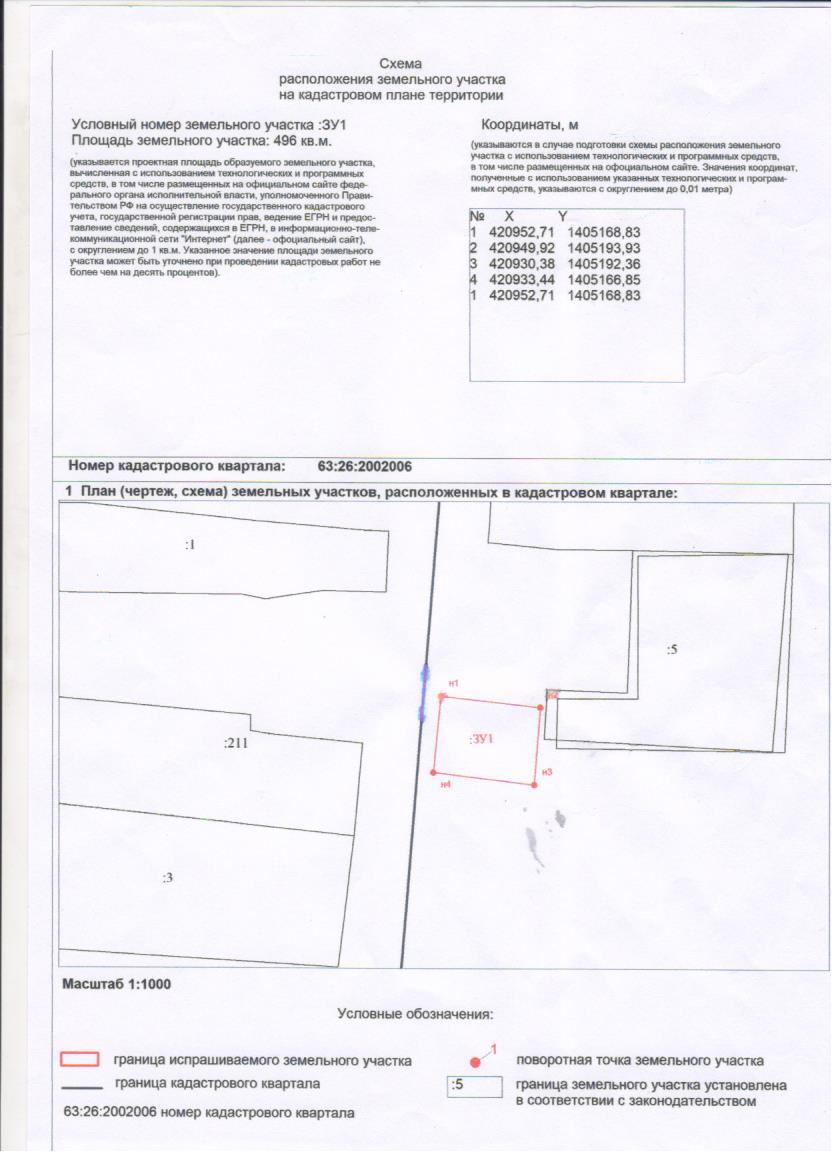 №ХУ1420952,711405168,882420949,921405193,933420930,381405192,364420933,441405166,851420952,711405168,83